27 сентября 2018г.  в нашем детском саду прошёл  праздник, посвящённый дню дошкольного работника. Праздник начался  с благодарственных слов всем тем, кто отдаёт себя детям, вручением  грамот и сувениров  на память. На праздник были приглашены не только работающие в данный момент сотрудники, но и работники, ушедшие на заслуженный отдых. После  награждения  началось праздничное  представление. Дети старались от души порадовать всех сотрудников детского сада. Были исполнены  стихи, песни про  наш дружный  детский сад и увлекательные танцы   для  сотрудников детского сада и гостей.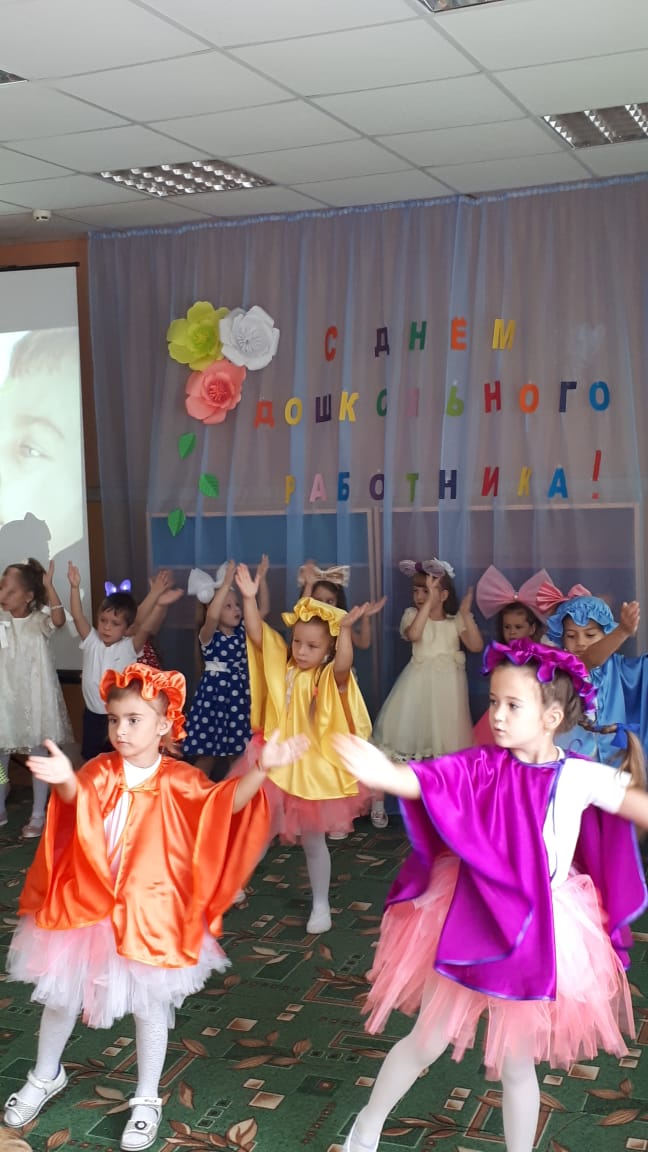 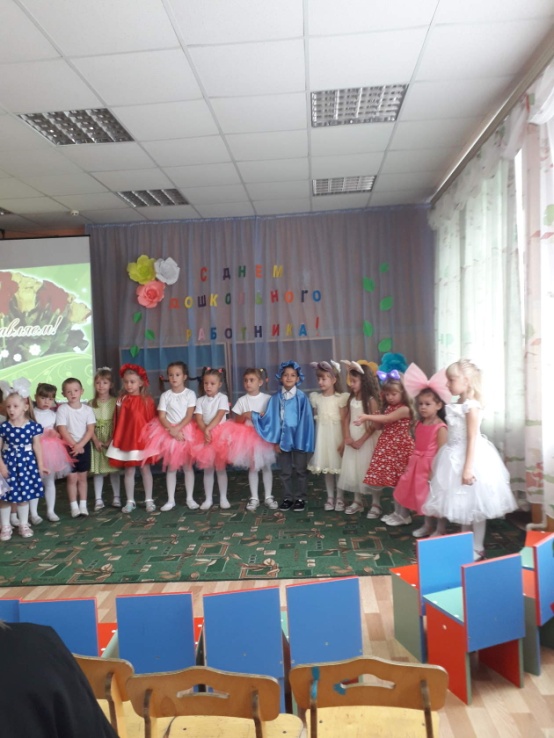 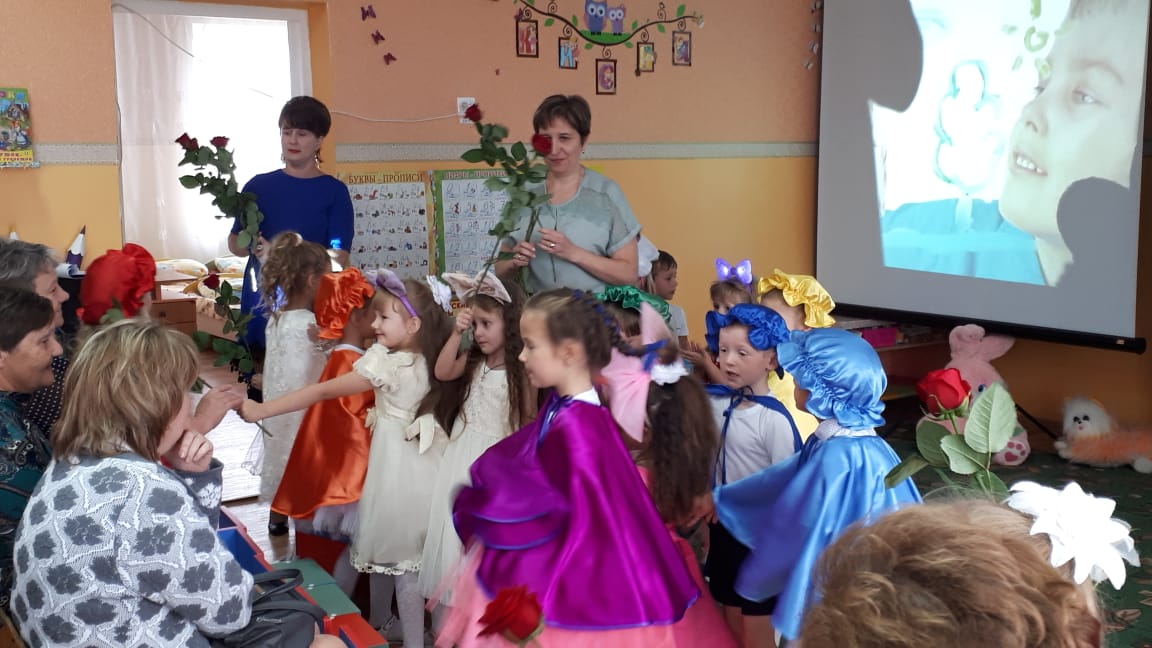 